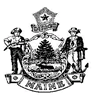 State of Maine 
Bureau of InsuranceSUPERVISING TRAVEL INSURANCE PRODUCER NOTICEA Supervising Travel Insurance Producer (STIP) is a licensed business entity that sells, solicits, or negotiates travel insurance that is offered and disseminated by travel retailers. Entities that are otherwise licensed are required to notify the Superintendent that they are acting as a STIP and shall provide: the identity of any travel retailers selling on its behalf and the name and license number of the entity’s designated responsible producer. Name (Person Completing this form): ______________________________        Title: ________________________________________________________

Phone Number:_______________________________________________If you have any questions, please contact the Bureau’s Licensing Unit at (207) 624-8475.Return Form to:     Maine Bureau of Insurance34 State House StationAugusta ME  04333-0034Fax: 207-624-8599Demographic InformationDemographic InformationDemographic InformationDemographic InformationDemographic InformationDemographic Information1.	 Business Entity Name1.	 Business Entity Name1.	 Business Entity Name1.	 Business Entity Name2.	 FEIN2.	 FEIN3.  Entity Type   ⎕ Corporation ⎕ Partnership ⎕ LLC ⎕ Other: ___________________________________________3.  Entity Type   ⎕ Corporation ⎕ Partnership ⎕ LLC ⎕ Other: ___________________________________________4. Maine License Number
4. Maine License Number
4. Maine License Number
4. Maine License Number
5. List any other assumed, fictitious, alias or trade names under which you are currently doing business or intend to do business.5. List any other assumed, fictitious, alias or trade names under which you are currently doing business or intend to do business.6.  State of Domicile6.  State of Domicile6.  State of Domicile6.  State of Domicile7.  Business Mailing Address8.  City9. State10.  Zip Code10.  Zip Code11.  Foreign CountryDesignated Responsible Licensed Producer Designated Responsible Licensed Producer Designated Responsible Licensed Producer Designated Responsible Licensed Producer Designated Responsible Licensed Producer Designated Responsible Licensed Producer 12.  An individual must be designated responsible for the organization's compliance with the insurance laws and rules of this State. Identify one Designated Responsible Licensed Producer below.   Name 	 NPN              	 Maine License Number  _______________________                                            12.  An individual must be designated responsible for the organization's compliance with the insurance laws and rules of this State. Identify one Designated Responsible Licensed Producer below.   Name 	 NPN              	 Maine License Number  _______________________                                            12.  An individual must be designated responsible for the organization's compliance with the insurance laws and rules of this State. Identify one Designated Responsible Licensed Producer below.   Name 	 NPN              	 Maine License Number  _______________________                                            12.  An individual must be designated responsible for the organization's compliance with the insurance laws and rules of this State. Identify one Designated Responsible Licensed Producer below.   Name 	 NPN              	 Maine License Number  _______________________                                            12.  An individual must be designated responsible for the organization's compliance with the insurance laws and rules of this State. Identify one Designated Responsible Licensed Producer below.   Name 	 NPN              	 Maine License Number  _______________________                                            12.  An individual must be designated responsible for the organization's compliance with the insurance laws and rules of this State. Identify one Designated Responsible Licensed Producer below.   Name 	 NPN              	 Maine License Number  _______________________                                            13.  List the name and address for each physical location in Maine where coverage is offered. If additional space is needed, please attach a list to this form. 13.  List the name and address for each physical location in Maine where coverage is offered. If additional space is needed, please attach a list to this form. Name:Address:Name:Address:Name:Address:Name:Address:Name:Address:Name:Address:Name:Address:Signature – must be signed by authorized individual for the licenseeSignature – must be signed by authorized individual for the licensee